Cwestiwn 1 Atebwch BOB RhanDyma grynodeb o ddatganiadau ariannol Sun Cyf am y blynyddoedd a ddaeth i ben ar 31 Mawrth 2022 a 2021:Datganiad o IncwmTrosoddCwestiwn 1 - Parhad⁠Datganiad o'r sefyllfa ariannol (Mantolen) TrosoddCwestiwn 1 - ParhadMae angen:O'r wybodaeth uchod, cyfrifo'r cymarebau ariannol sydd, yn eich barn chi, fwyaf priodol i bwyso a mesur sefyllfa ariannol Sun Cyf i'r blynyddoedd a ddaeth i ben ar 31 Mawrth 2022 a 2021. Dylech gyfrifo wyth cymhareb o leiaf, gan roi'r fformiwlâu yn glir ac yn dangos yr holl waith cyfrifo perthnasol.	(16 marc)Dehonglwch ganlyniadau'ch gwaith cyfrifo i ran (a) uchod a rhowch eich sylwadau arnynt.  Nodwch pa wybodaeth ychwanegol y byddai ei hangen arnoch er mwyn gallu cynnal y dadansoddiad hwnnw yn fanylach.																	 (8 marc)Trafodwch yn gryno beth yw cyfyngiadau dadansoddi cymarebau cyfrifon ariannol.	       															(6 marc)Diwedd Cwestiwn 1 (30 marc)TrosoddCWESTIWN 2 (30 marc)Dyma Fantolen Brawf i Flower Cyf, sy'n gwneud teils, i'r flwyddyn a ddaeth i ben 31/12/2022.Daeth i'r amlwg nad oedd y wybodaeth ychwanegol isod wedi'i chynnwys wrth baratoi'r fantolen brawf hon: Trosodd(Parhad Cwestiwn 2)i. Cyhoeddodd y cwmni 1,000 o gyfranddaliadau newydd am arian parod am £5.00 fesul cyfranddaliad ar 31/12/2022, gan gael y derbyniadau am y cyfan ar yr un diwrnod.  Roedd £3.00 o bremiwm cyfranddaliadau wedi'i gynnwys ym mhris y cyfranddaliadau, sef £5.00.ii Ar ôl asesiad terfynol o'r stoc ar 31/12/2022, prisiwyd y stoc yn ôl yr hyn sydd isaf rhwng y gost a'r gwerth gwireddadwy net sef £18,000.iii. Darparwyd ar gyfer dibrisio ar gyfarpar ac offer i ddiddymu'r gost ar sail llinell syth dros 10 mlynedd.  Rhoddir y dibrisiad hwn i gost y gwerthiannau.  Gallwch dybio nad oes gan yr offer ddim gwerth gweddilliol, ac nad oedd yr un eitem o gyfarpar nac offer yn hŷn na 9 mlwydd oed ar 01/01/2022.iv. Darparwyd ar gyfer dibrisio ar geir i ddiddymu'r gost ar sail llinell syth dros 5 mlynedd.  Rhoddir y dibrisiad hwn i'r costau dosbarthu. Gallwch dybio nad oes gan y ceir ddim gwerth gweddilliol, ac nad oedd yr un car yn hŷn na 4 blwydd oed ar 01/01/2022. v. Mae Cyfarwyddwyr Flower Cyf yn awyddus i adlewyrchu gwerth eu tir a'u hadeiladau yn ôl y farchnad.  Mae'r prisiad diweddaraf gan syrfëwr lleol yn dangos eu bod yn werth £25,000.vi. Mae anfonebau am ddeunydd ysgrifennu wedi'u cynnwys yn y costau gweinyddu.  Amcangyfrifir bod Flower Cyf yn defnyddio gwerth £50 o ddeunydd ysgrifennu y mis, ac fe gafwyd yr anfoneb fisol ddiwethaf ar 30 Hydref 2022.vii. Ar 31/12/2022 cymerodd Flower Cyf fenthyciad ychwanegol drwy'r banc am £10,000 i'w ad-dalu ym mis Rhagfyr 2040.  Hyd yn hyn does dim trafodion cyfrifon wedi'u gwneud.viii. Talwyd anfoneb flynyddol ar logi'r siop, sef £12,000, ar 01/08/2022.  Rhoddwyd yr anfoneb i'r costau gweinyddu ac fe ddechreuodd y cyfnod llogi ar 01/07/2022. ix. Amcangyfrifir mai £10,000 fydd y dreth a godir am y flwyddyn.Mae angen:Defnyddio cyfrifon cofnodi dwbl i gofnodi effeithiau'r eitemau i) i ix) uchod.(12 marc)Paratoi datganiad o incwm i'r flwyddyn a ddaeth i ben ar 31/12/2022, ynghyd â mantolen i'r dyddiad hwnnw, gan ymgorffori'r wybodaeth a roddwyd yn y fantolen brawf ynghyd ag effeithiau'r eitemau i) i ix).(18 marc)CWESTIWN 3 (30 marc)Dechreuwyd busnes Davies Cyf ar 1 Ionawr 2022 a daeth ei flwyddyn i ben ar 31 Rhagfyr 2022. Dyma drafodion Davies Cyf yn ystod y flwyddyn.Cafodd Davies Cyf gronfeydd am gyfalaf cyfranddaliadau, sef £300,000 ar 1 Ionawr 2022.Rhoddodd Mrs. Daniels fenthyg £500,000 i'r cwmni ar 1 Ionawr 2022 am 10% o log y flwyddyn.  Byddai'r llog yn cael ei dalu bob yn chwe mis, sef ar 1 Gorffennaf 2022 a 1 Ionawr 2023.Talodd Davies Cyf £5,000 mewn arian parod am hysbysebu yn 'The Daily News' ar 1 Gorffennaf 2022.⁠Yn ystod y flwyddyn prynodd Davies Cyf gyfanswm o 10,000 uned o ddeunydd am £5 fesul uned.  Mae angen un uned i gynhyrchu un eitem o nwyddau gorffenedig. Defnyddiodd Davies Cyf bob un o'r unedau hyn i gynhyrchu 10,000 uned o nwyddau gorffenedig erbyn 31 Rhagfyr 2022.Talwyd cyfanswm o £15,000 mewn arian parod am gostau'r gwres a'r goleuadau am y flwyddynAmcangyfrifwyd y byddai gwerth £12,000 o gostau gwres a goleuadau ychwanegol yn cael eu defnyddio yn ystod y flwyddyn, ond ni thalwyd amdanynt erbyn 31 Rhagfyr 2022.Gwerthwyd 5,000 o unedau o'r nwyddau gorffenedig i gwsmeriaid am £40 yr un ar sail credydErbyn 31 Rhagfyr 2022 roedd Davies Cyf wedi cael £200,000 mewn arian parod am werthu'r nwyddau gorffenedig yn (vii) uchod.Gwerthwyd 2,000 yn rhagor o nwyddau gorffenedig i gwsmeriaid am £80 yr un fel gwerthiannau arian parod.Talwyd rhent ar yr eiddo, sef £72,000, am ddwy flynedd ar 1 Ionawr 2022.Talwyd y cyflogau i'r cyfnod o fis Ionawr i fis Tachwedd, sef £80,000 ond roedd costau cyflogres mis Rhagfyr, sef £10,000, heb eu taluPrynwyd darn newydd o beirianwaith am £30,000 mewn arian parod ar 1 Ionawr 2022 ac mae disgwyl iddo bara am 3 mlynedd.  Mae Davies Cyf yn tybio nad oes dim gwerth gweddilliol, ac mae'r cwmni yn defnyddio dull y llinell syth o ddibrisio.Ar ddiwedd y flwyddyn cynhaliwyd arolwg o'r stoc.  Yn yr arolwg hwnnw cafwyd bod 1,500 uned o stoc orffenedig. Mae angen:Cyflwyno'r trafodion uchod ar ffurf cyfrifon T.				    (17 marc)Paratoi mantolen brawf i Davies Cyf i'r flwyddyn a ddaeth i ben 31 Rhagfyr 2022.(13 marc)CWESTIWN 4 (30 marc)I ateb cwestiwn 4, dylech roi cynnig ar DDAU o'r cwestiynau isod (15 marc sydd ar gael i bob un, sef cyfanswm o 30 marc):i.a. Eglurwch beth yw ystyr y term gwerthuso buddsoddiad(3 marc)Eglurwch beth yw ystyr y term Gwerth Presennol Net (NPV) a thrafodwch sut mae'n cael ei ddefnyddio.					       (6 marc)Eglurwch beth yw ystyr y term cyfnod ad-dalu, a thrafodwch beth yw manteision ac anfanteision defnyddio dull y cyfnod ad-dalu.                                                                                    (6 marc)Rydych wedi penderfynu buddsoddi yn eich portffolio eich hun o gyfranddaliadau, ac wedi bod yn gofyn i gwmnïau anfon eu Hadroddiadau Blynyddol atoch.   Disgrifiwch y math o wybodaeth a geir mewn Adroddiad Blynyddol a nodwch at bwy y mae'r wybodaeth ariannol wedi'i hanelu.									                                                  (6 marc)Rhestrwch pa grwpiau eraill o ddefnyddwyr fyddai'n defnyddio'r wybodaeth hon, a disgrifiwch sut y gallai tri o'r grwpiau hyn o ddefnyddwyr fod yn gwrthdaro â chi pe byddech yn penderfynu buddsoddi.	     	       (9 marc)Mae creu partneriaeth ar ôl bod yn unig fasnachwr yn gallu bod yn anodd dros ben.Trafodwch fanteision ac anfanteision newid i bartneriaeth.(10 marc) Trafodwch y tebygrwydd a'r gwahaniaethau rhwng cyfrifo ar gyfer partneriaeth a chyfrifo ar gyfer cwmni cyfyngedig.		       (5 marc)'Y Fantolen yw'r unig ddatganiad ariannol pwysig sy'n ddefnyddiol neu'n berthnasol o gwbl…..'Gan gyfeirio at y mathau eraill o ddatganiadau ariannol a sut y'u defnyddir, ydych chi’n cytuno â'r datganiad uchod?(15 marc)DIWEDD Y PAPUR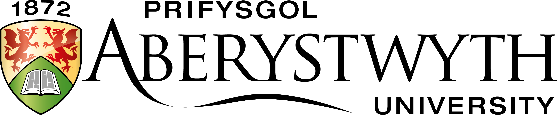 Arholiad MynediadChwefror 2023CYFRIFEG A CHYLLIDAmser: 1.5 awr (90 munud)Dylech ateb DAU gwestiwn yn unig o blith y pedwar; 
mae pob cwestiwn yn gyfwerth eu marciau.Dangoswch yn glir sut y daethoch i'ch atebion.Datganwch unrhyw ragdybiaethau a wnewch, a'u hesbonio.Cewch ddefnyddio cyfrifiannell nad oes modd ei rhaglennu.CYFRIFEG A CHYLLIDAmser: 1.5 awr (90 munud)Dylech ateb DAU gwestiwn yn unig o blith y pedwar; 
mae pob cwestiwn yn gyfwerth eu marciau.Dangoswch yn glir sut y daethoch i'ch atebion.Datganwch unrhyw ragdybiaethau a wnewch, a'u hesbonio.Cewch ddefnyddio cyfrifiannell nad oes modd ei rhaglennu.Datganiad o Incwm  31.3.2022     £’00031.3.2021     £’000Refeniw25,50020,000Cost y Gwerthiannau(12,000)(11,500)Elw Gros13,5008,500Costau Dosbarthu(4,000)(4,800)Costau gweinyddu(3,000)(2,000)Elw o Weithrediadau6,5001,700Costau Cyllid(500)(600)Elw cyn treth6,0001,100⁠Treth(1,800)(330)Elw i'r cyfnod4,200770Asedau anghyfredol31.3.202231.3.2021Eiddo, Cyfarpar ac offer18,00028,000Asedau cyfredolStocrestrau (Stoc)3,5002,500Symiau Derbyniadwy Masnachol (Dyledwyr)2,5005,000Arian Parod yn y Banc5,0001,00011,0008,500Cyfanswm yr Asedau29,00036,500RHWYMEDIGAETHAURhwymedigaethau anghyfredolBenthyciad Banc10,0005,000Rhwymedigaethau cyfredolSymiau Taladwy Masnachol (Credydwyr)1,5003,100Rhwymedigaethau treth1,2002,3002,7005,400Cyfanswm y Rhwymedigaethau12,70010,400ECWITICyfalaf Cyfranddaliadau10,50012,000Enillion a Gedwir yn Ôl5,80014,100Cyfanswm yr Ecwiti16,30026,100Cyfanswm yr ecwiti a'r rhwymedigaethau29,00036,500